PRIPRAVIL : MARJAN LISAC – CŠOD DOM FARATOČA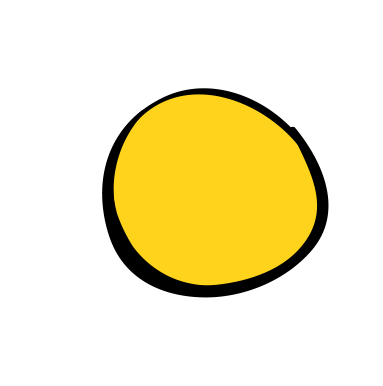 JASNO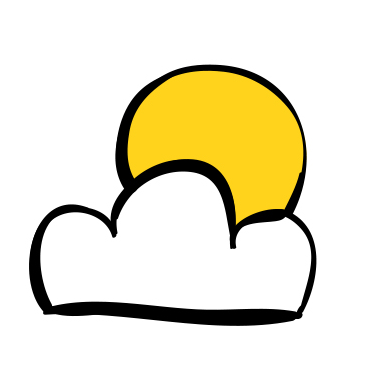 DELNOOBLAČNO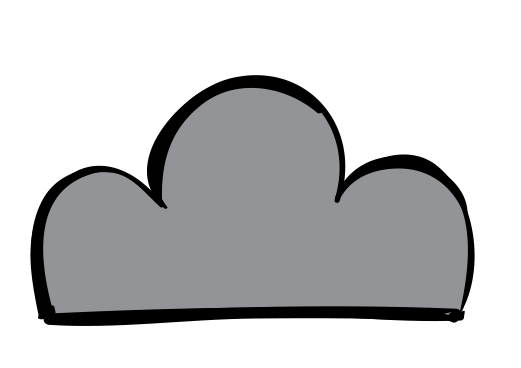 OBLAČNO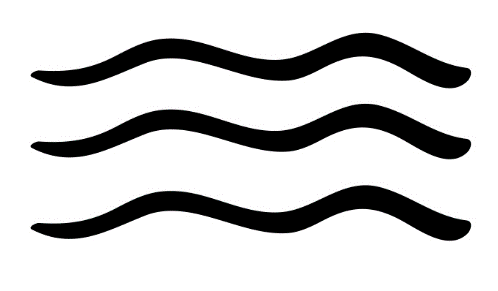 MEGLENO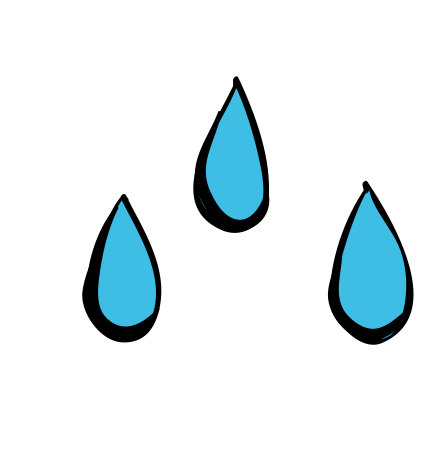 DEŽEVNO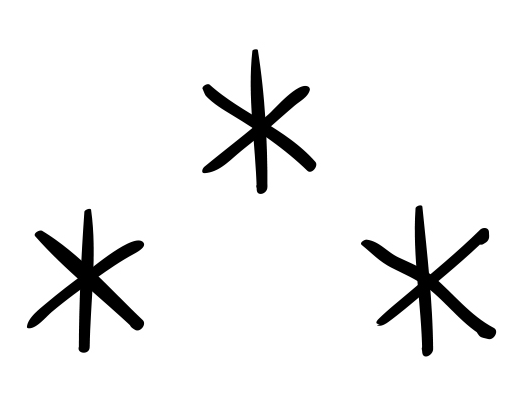 SNEŽENJE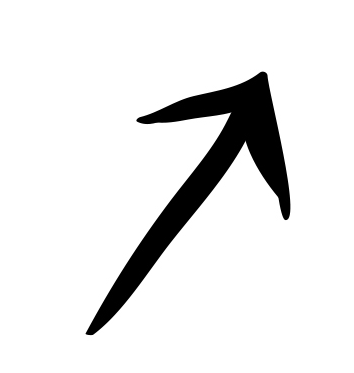 VETROVNOGRMENJE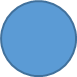 